MFL – French  Curriculum PlanYear GroupAutumnSpringSummerYear3Ourselves Celebrations SchoolWeatherHobbies Holidays Year 4Ourselves Celebrations SchoolWeatherHobbies Holidays Year 5Masculine & feminine nouns AdjectivesVerbs Adverbs of placeAdverbs of timeNumbers up to 60ChristmasTelling the timeVerbs Simple negative Pronouns (subjective, disjunctive, relative)Where is? (Ou est?) and adverbs of place. Negatives: eg le chat ne nage pas (the cat is not swimming). Prépositions Je/Il/ElleFrench & healthy foodsExpression of opinionExpressions of annoyance, joy...Immediate future tenseConjunctionsYear 6Spoken French Revision:Pronunciation (alphabet, tongue twisters & songs)Hymns (Hail Mary & O Come Lord)Revise numbers up to 60Questions & answers French grammar and number developmentMasculine & feminine nouns (animals)Verbs (present tense)Numbers up to 60-100Asking questionsTelling the timeFurther French grammar and number developmentAdverbs of placeAdverbs of timeTelling the time (answering questions)Times tables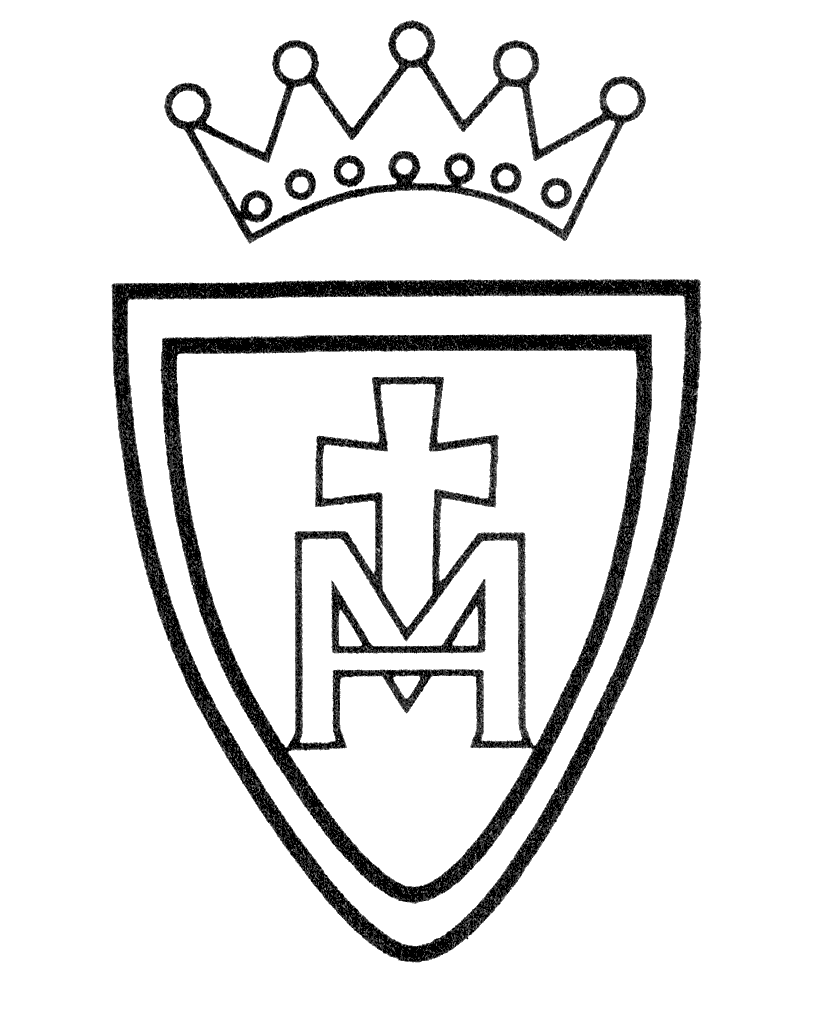 